VERSION 07.2015ROOT CAUSE AND CORRECTIVE ACTION ANALYSIS WORKSHEETTO BE USED FOR ROOT CAUSE AND CORRECTIVE ACTION ANALYSIS PURSUANT TO 20.2.7.114 NMACMembers of the Incident Investigation Team:Problem Statement (Describe incident)Determine the significance of the incident in terms of emissions, duration, relationship to other incidents, etc.Identify the data collection procedure and results.Identify probable direct and contributing causes.Identify the reasons why the causes in the preceding step existed, working back to the root cause.Identify the corrective action for each cause.Evaluate each corrective action and corrective action alternative using the following questions:Will the corrective action prevent recurrence?  Is the corrective action feasible?Does the corrective action allow meeting primary objectives or mission?Does the corrective action introduce new risks? Are the assumed risks clearly stated?Were the immediate actions taken appropriate and effective?Will the corrective actions address all the causes?What are the consequences of implementing the corrective actions?What are the consequences of not implementing the corrective actions?What is the cost of implementing the corrective actions (capital costs, operations, and maintenance costs)?Will training be required as part of the implementation?In what time frame can the corrective actions reasonably be implemented?What resources are required for successful development of the corrective actions?What resources are required for successful implementation and continued effectiveness of the corrective actions?What impact will the development and implementation of the corrective actions have on other work groups?Is the implementation of the corrective actions measurable?Choose corrective action(s).Identify the consequence of implementing the corrective action(s).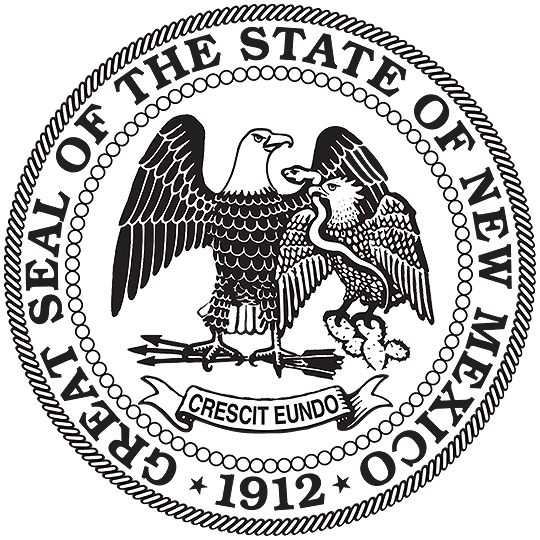 New Mexico Environment DepartmentAir Quality BureauCompliance and Enforcement Section525 Camino de los Marquez, Suite 1Santa Fe, NM 87505Phone (505) 476-4300Fax (505) 476-4375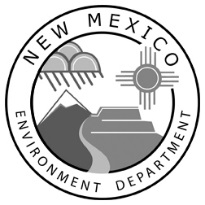 SECTION I - GENERAL INFORMATION: (Note 1)SECTION I - GENERAL INFORMATION: (Note 1)SECTION I - GENERAL INFORMATION: (Note 1)SECTION I - GENERAL INFORMATION: (Note 1)SECTION I - GENERAL INFORMATION: (Note 1)SECTION I - GENERAL INFORMATION: (Note 1)A. AI Number:B. Activity Number:C. Company Name:C. Company Name:D. Facility Name:D. Facility Name:J. Failure Pt. No.:K. Failure Pt. Description:K. Failure Pt. Description:L. Release Pt. No.:L. Release Pt. No.:M. Release Pt. Description:NameTitlePhone NumberEmail Address